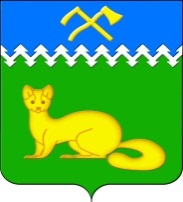 АДМИНИСТРАЦИЯ БОГУЧАНСКОГО  СЕЛЬСОВЕТАБОГУЧАНСКОГО  РАЙОНАКРАСНОЯРСКОГО КРАЯ П О С Т А Н О В Л Е Н И Е
               01.01.2021                              с. Богучаны                                    № 249-п«Об установлении ограничений использования водных объектов в зимний период 2021-2022 гг»Во исполнение Постановления Совета администрации Красноярского края от 21.04.2008 N 189-п "Об утверждении Правил охраны жизни людей на водных объектах в Красноярском крае", на основании п. 15 ст. 14 Федерального закона от 06.10.2003 N 131-ФЗ "Об общих принципах организации местного самоуправления в Российской Федерации", п. «к» Закона Красноярского края "О закреплении вопросов местного значения за сельскими поселениями Красноярского края" от 15.10.2015 N 9-3724 руководствуясь ст. ст. 3, 18 Устава Богучанского сельсовета, постановляю:1. Запретить пробивание лунок для рыбной ловли и других целей и переход (проезд) вне огражденных и неохраняемых местах на ледовых переправах, а также переход по льду при запрещающих знаках безопасности на водном объекте р. Ангара, согласно приложению 1;2. Обеспечить установку информационных знаков о запрете.3. Обеспечить работу административных комиссий по контролю за выполнением требований установленных запретов и ограничений. 4. Настоящее Постановление опубликовать в официальном ежемесячном печатном издании «Богучанские ведомости» и разместить на официальном сайте администрации.Глава Богучанского сельсовета                                         Л.В. ШмелёваПриложение № 1
к Постановлению администрации Богучанского сельсовета
от 01.01.2021 года N 249-пПЕРЕЧЕНЬ МЕСТ, ЗАПРЕЩЕННЫХ ДЛЯ ПЕРЕХОДА (ПЕРЕЕЗДА) ПО ЛЬДУ Водный объектМеста установки запрещающих знаковНаименование знакаПримечаниер. АнгараПрибрежная зона м-он «Совхоз»«Осторожно тонкий лёд»,Распространяется до следующего знака (по течению)р. АнгараПрибрежная зона Спуск пер. Андрея Толстых«Осторожно тонкий лёд»,Распространяется до следующего знака (по течению)р. АнгараВпадение ручья Сухой в р. Ангара«Осторожно тонкий лёд»,Распространяется до следующего знака (по течению)р. Ангарапер. Островского«Осторожно тонкий лёд»,Распространяется до следующего знака (по течению)р. Ангарапер. Герцена (спуск на причал)«Осторожно тонкий лёд»,Распространяется до следующего знака (по течению)р. АнгараРайон паромной переправы «Богучаны-Гремучий»«Осторожно тонкий лёд», «Переход, (переезд) по льду запрещен»Распространяется до следующего знака (по течению)р. АнгараМ-он «Геофизиков» в береговой зоне спуск к Ангаре в районе БСШ № 4 (ул. Набережная«Осторожно тонкий лёд», «Переход, (переезд) по льду запрещен»Действует вдоль границы на всем протяжении населенного пункта с водным объектом 